Tender No.: SCCC/PROG/TGIF22/001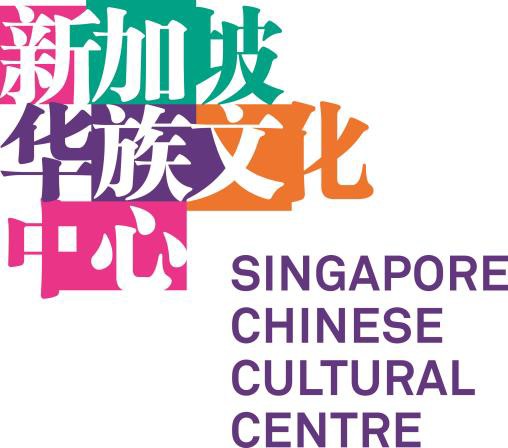 UEN Registration No. : 201309577ZTENDER FOR PRODUCTION AND MARKETING OF 12 SESSIONS OF TGIF MUSIC  STATION《周 5 音乐站 》PRESENTED BY  SINGAPORE CHINESE CULTURAL CENTRE, FOR A PERIOD OF ONE YEAR (April 2022 – March 2023) Page 1 of 22Singapore Chinese Cultural Centre (SCCC) invites tender offers for the provision of sound, lighting, visual, staging equipment and artiste management for TGIF Music Station, a series of hybrid music performances to be held at SCCC Concourse (for live audience and live steam) and offsite venues (live streaming studio with no live audience, or any partners’ venue), as described in details in the Tender Specifications and on the terms set out in the Tender Document.The following documents that form part of this Tender Document have been prepared to enable prospective vendors to tender for the above mentioned works that would meet the SCCC’s requirements and specifications. These forms may be obtained from http://www.sccc.org.sg/tenderTender GuidelinesConditions of ContractDraft Banker’s GuaranteeTechnical SpecificationsTenderer’s Offer (FORM A)Tenderer’s Profile (FORM B)Price Schedule of Tenderer’s Offer (FORM C)Major Projects completed by Tenderer’s Company within past 3 years (FORM D)Current Projects undertaken by Tenderer’s Company (FORM E)Profile of Tenderer’s Project Team (FORM F)Tender Offers must be submitted in a sealed envelope, together with all required forms, supporting data and relevant information in a ring bound A4 folder, in duplicate, to SCCC before the closing date of submission.The closing date for submission is 28 March 2022, 3pm.Tender Offers are to be deposited into the Tender Box located at:Singapore Chinese Cultural Centre 1 Straits BoulevardLevel 1 Lift Lobby Singapore 018906A mandatory briefing for all interested Tenderers will be held on 14 Mar, 11.00am at the Singapore Chinese Cultural Centre, Board Room (1 Straits Boulevard, Singapore 018906, Level 11). Please RSVP your attendance to catherinetan@singaporeccc.org.sg by 13 March 2022, 12nn.SCCC does not bind itself to accept the lowest of any Tender Offers.DEFINITIONSAll terms used in the Tender Guidelines, which are defined under clause 1 of the Conditions of Contract, shall have the meanings so described to them.SUBMISSION OF TENDERThe Tenderer shall complete and sign the Tender’s Offer and complete all parts of this Tender Document as required to be completed by the Tenderer.The Tenderer shall submit this Tender Document (together with all saved information in a thumbdrive) in a sealed envelope deposit by hand into         the Tender Box located at SCCC by the stipulated date and time. The Tenderer shall mark the top left-hand corner of the envelope with:Tenders submitted after the stipulated date and time will not be accepted.The Tenderer shall also submit samples of work if SCCC so requests.Such samples shall be delivered by a time mutually agreed by SCCC and the Tenderer. Failure to provide the required samples at the stipulated time may render the tender liable to be disqualified.The tenderer shall indicate whether he wishes for the samples to be returned. If no indication is given, SCCC shall not be obliged to return any samples to the tenderer.All costs, including but not limited to all shipping and transportation duties incurred in providing and delivering such samples to SCCC, shall be borne by the Tenderer.Tenderers shall submit the tender and supporting brochures/handbooks in two (2) sets. One set is to be marked “original” and the other set is to be marked “copy”.  Including a  thumbdrive with all saved document and submit together.  All expenses incurred in the preparation of this tender shall be borne by the Tenderer.GOODS AND SERVICES TAX (GST)The Tenderer shall not include any Goods and Services Tax (GST) in the Price Schedule of Tender’s Offer.The Tenderer shall declare his GST status in his tender. He shall clearly indicate whether he is, or whether he will be a taxable person under the GST Act. He shall, if available, furnish the GST registration number to SCCC.If the Tenderer is a taxable person under the Singapore GST Act, SCCC will pay the Tenderer, in addition to the rates and prices proposed, the GST chargeable on the Provide of Goods and Services provided pursuant to this tender.A Tenderer who declares himself to be a non-taxable person under the GST Act but who becomes a taxable person after the award of the tender shall forthwith inform SCCC of his change in GST status. He shall be entitled to claim from SCCC any GST charged on the Provide of the Goods or Services made by him after his change in GST status.QUERIESAny queries in respect of this Tender Document or any matter related thereto may be submitted in writing to Ms Catherine Tan (Manager, Programmes, catherinetan@singaporeccc.org.sg) before 25 March 2022, 3pm.SCCC reserves the absolute right not to entertain or respond to any query, which, in the SCCC’s opinion, is inappropriate or improper.On submitting his tender, the Tenderer shall be deemed to have examined this Tender Document and satisfied himself with regard to any query on this Tender Document.PRESENTATIONThe Tenderer shall, on the request of SCCC, make no more than two (2) presentations on such aspects of his tender as may be required by SCCC.VALIDITY PERIODTenders submitted shall remain valid for acceptance for a period of 180 days commencing on the closing date. This validity period may be extended by mutual consent in writing of SCCC and the Tenderer.AWARDSCCC shall be under no obligation to accept the lowest or any tender.SCCC shall normally not enter into correspondence with any tenderer regarding the reasons for non-acceptance of a tender.SCCC reserves the right to accept portion of each tender as SCCC may decide.The Letter of Acceptance issued by SCCC shall create a binding contract on the part of the tenderer to Provide to SCCC the goods and/or services offered in the tender.The Contract shall be governed by the Conditions of Contract.SCCC shall notify a successful Tenderer of its acceptance of his tender, whether in whole or in part, by sending a letter of acceptance by post to that Tenderer and the posting of the letter of acceptance shall be deemed good service of such notice.SCCC may at its discretion require the Tenderer to sign a written agreement.SCCC may make awards to more than one tenderer.VARIATIONSSCCC reserves the right to negotiate with the Tenderer, where exceptional circumstances so necessitate, to vary any provision or part of this Tender Document without reference to any other party. Any such variation shall be subject to the mutual consent in writing of SCCC and the Tenderer.SECURITY DEPOSITWithin ten (10) days of the Date of Contract, the tenderer shall deposit with SCCC, if so requested by SCCC, the Security Deposit or the Banker’s Guarantee, as the case may be, required under the Conditions of Contract.INSURANCEWithin ten (10) days of the Date of Contract, the tenderer shall deposit with SCCC copies of the insurance policies and premium receipts therefore required under the Conditions of Contract.1.	DEFINITIONSINSTRUCTIONS FOR TENDER SUBMISSIONSThe Tenderer is required to complete and submit the required documents as specified in the Tender Notice in sealed envelope, together with all supporting data or relevant information in a ring bound A4 folder, in duplicate, to SCCC before the closing date of tender.Tenderers are to treat this tender as strictly confidential and not to communicate their prices to a third party nor reveal anything or any matter relating to the Tender.Incomplete submissions and/or late submissions shall be invalidated. Any submissions through methods that are not prescribed shall not be entertained. Any failure to comply with the instructions contained herein shall result in the Tenderer’s submissions being disqualified from the tender process and/or rejected.SCOPE OF CONTRACTThe Contractor shall carry out and fully complete the Provide of all items of goods and/or services in accordance with the Contract in every respect and to the directions and satisfaction of SCCC.DOCUMENTATIONThe Contractor shall Provide SCCC with one (1) complete set of comprehensive documentation and （1） thumb drive with all saved documentation, detailing all aspects of the goods/services to be provided as prescribed in the Tender, including documentation to be used for planning, design, installation, operation, maintenance, administration and training purposes. The Contractor shall ensure that all such documentations submitted shall be of the latest version(s).In the event of any conflict between the provisions of any documentation or information or data supplied by the contractor including the supporting data, and the provisions of this tender document exclusive of the supporting data, the provisions of this Tender Document shall prevail unless SCCC agrees otherwise in writing.Intellectual Property Rights and other Licences All intellectual property rights arising out of or created in connection with the Music Station Series shall be owned solely by SCCC. The Contractor hereby assigns and shall assign and shall procure that all third parties in whom such intellectual property rights may be vested shall assign absolutely to SCCC all such intellectual property rights, with full title guarantee. The Contractor shall ensure that no element of the Music Station Series or part thereof, including without limitation the direction, music, lyrics, score, choreography, script, set design, sound design or lighting design, nor any other intellectual property right arising out of or created in connection with the Concert, shall be used for any purpose other than the promotion and/or presentation of the Music Station Series, save where the prior written consent of SCCC is obtained. The Contractor shall promptly record and disclose (or procure the recording and disclosure of) all such intellectual property rights arising out of or subsisting in connection with the Music Station Series to SCCC, and at the request and expense of SCCC, do (or procure the doing of) all things necessary or desirable to substantiate the rights of SCCC in relation to intellectual property rights, including but not limited to the execution of any assignments or any other documents, and/or the procurement of all assignments or any other documents from all persons involved in the Music Station Series including but not limited to all artists, performers, designers, sets, properties and wardrobe managers, stage managers, lighting and sound operators, and other technical crew, or any other relevant third parties. Without limitation to the generality of the foregoing, the Contractor shall, in fulfillment of its obligations under paragraph 6 above, provide to SCCC all engagement contracts with all performers and persons involved in the Music Station Series for SCCC’S review and approval. If requested by SCCC, the Contractor shall procure the execution of any assignment documents required from any of the said persons together with the execution of their respective engagement contracts.For the purposes of the Contract, intellectual property rights shall include without limitation any copyright, performance right, design right, trade mark (whether registered or unregistered), service mark, trade dress, trade name, goodwill, patent, know-how, confidential information, trade secret, any application (whether pending, in process or issued) or right to apply for any of the foregoing, and any other industrial, intellectual property or protected right similar to the foregoing (whether registered, registrable or unregistered) in any country and in any form, media, or technology now known or later developed, and any accrued or future rights and causes of action  in respect of any infringement of any of the foregoing.It is the duty and responsibility of the Contractor to ensure and prove, and the Contractor hereby represents and warrants that:Save where the Contractor shall procure the assignment of intellectual property rights to SCCC absolutely with full title guarantee pursuant to paragraphs 2 to 4 above, all licences, clearances, waivers and other approvals or consents have been obtained from the relevant rights owners in respect of all other intellectual property rights (if any) comprised in or used in relation to the conduct, performance and/or communication to the public of the Music Station Series, as well as all materials to be reproduced, published, displayed, sold, distributed, communicated to the public or otherwise used in connection with the Music Station Series as provided for and contemplated in the Contract. The Contractor shall produce the originals (and provide copies thereof for retention by SCCC) of such licences, clearances, waivers, approvals or consents to SCCC upon request;the Music Station Series and related materials in no way breach, violate or infringe any applicable laws, regulations, rules, directives, circulars, notices or directions relating to and/or governing the same. Without prejudice to the foregoing, the Contractor represents and warrants that the Music Station Series and related materials do not contain, in whole or in part, any material that may, under any applicable laws, reasonably be construed to be inappropriate, objectionable or unlawful, including without limitation, material that is defamatory, threatening, offensive, harassing, immoral, indecent, obscene, vulgar, racist, criminal, or material that promote or contain instructions on illegal or unlawful activities, harm or injury against any person or group of persons; andwithout limitation to the foregoing, the Contractor has, where applicable, obtained all necessary licences, clearances, waivers and other approvals or consents in respect of all music compositions, arrangements and recordings used in the Music Station Series.Unless otherwise agreed with SCCC in writing, the Contractor shall be responsible for making payment of all applicable fees, royalties, or any other expenses necessary for obtaining the licences, clearances and waivers and other approvals or consents pursuant to paragraph 9 above, at no additional cost to SCCC.RecordingsThe Contractor agrees that SCCC may record, film, broadcast, photograph, obtain images of and/or reproduce the Music Station Series presented under the Contract (including its production) by any electronic, digital or other means provided that such recordings and images are used by SCCC only for archival, promotional, publicity or non-profit purposes, including without limitation, for the purposes of promoting the Music Station Series and its future editions, SCCC or the Chinese arts and culture in Singapore in general. The Contractor shall not undertake any recording, photography or filming of the Music Station Series or its production without the express written consent of SCCC, unless specifically provided for otherwise in the Contract. The Contractor shall provide to SCCC at no charge a copy of any recordings of the Music Station Series made by the Contractor. The Contractor shall procure all necessary consents from the performers, artists and/or the relevant rights owner(s) to the recording, photography or filming and the use of any such recording, photography and filming as provided in the Contract, including by expressly providing for such consents to be given in all engagement contracts with the artists and relevant rights owner(s).MiscellaneousThe Contract does not create or purport to create any right under the Contracts (Rights of Third Parties) Act 2001 (or subsequent amendments thereto) which is enforceable by a person or party who or which is not a party to the Contract. Any person or party who or which is not a party to the Contract shall have no right under such Act (or subsequent amendments thereto) to enforce any of the terms and conditions therein.BACKGROUNDEstablished in 2014, Singapore Chinese Cultural Centre (SCCC)  collaborates with arts and cultural groups and community partners to promote and develop local Chinese culture. Through engaging and accessible content, we hope to nurture greater appreciation of our multi-cultural identity and a stronger sense of belonging.TGIF Music Station, started in January 2018, is a series of music performances at SCCC’s concourse with physical attendees.  During 2020, TGIF had taken an online approach for digital production and has since had a big following online.  From 2022, SCCC  intend to go for hybrid mode, where the music concert will be staged at SCCC’s concourse and broadcast live to online audience.  The curation of TGIF Music Station programming  should  meet SCCC’s strategic objectives :1.      To promote pride in one’s identity as Chinese Singaporean, whose culture is rooted in a cohesive multi-racial society  •       To generate greater awareness amongst general public (those with little engagement with Chinese culture) that Chinese Singaporean culture is unique and encourage them to find out more 2.      To promote pride that SCCC is the pre-eminent institution on Chinese Singaporean culture•       To promote greater appreciation amongst those who are already engaged with Chinese culture that Chinese Singaporean culture is unique, and should be promoted and embracedTenderers are required to submit a proposal for organising a total of 12 sessions (each per 3rd week of the month) of TGIF Music Station per SCCC’s financial year. Due to the Covid19 situation, each session shall be presented in hybrid mode, with limited live audience onsite at SCCC, together with live-streaming to SCCC’s and partners’ social media platforms, and online playback where possible.  If prevailing SMM rules t restrict onsite audience size, the sessions will need to conducted in an external studio with no onsite audience for live streaming and online playback purposes. ed.   SCOPE OF WORKWe are inviting Tenderers to provide the following:DELIVERABLESThe appointed tenderer have to adhere and meet the deliverables set by SCCC.PAYMENTUpon commencement of the Contract, payment shall be made as follows:40% of the Contract Price shall be disbursed to the Contractor in the form of advance payments for costs approved by SCCC in accordance with Section 4.2 below in connection with the provision of the Works;30% of the Contract Price shall, after 6 months from the commencement of the Contract, be disbursed to the Contractor in the form of advance payments for costs approved by SCCC in accordance with Section 4.2 below in connection with the provision of the Works;20% of Contract Price upon completion of the Music Station Series and receipt of deliverable reports from Contractor; and10% of the Contract Price to be released upon confirmation that all deliverables set out in Section 3 of the Requirement Specifications have been achieved.4.2 	The Contractor shall obtain the prior written approval of SCCC prior to incurring each and every item of cost to carry out any item of Work under the Contract. SCCC shall take into consideration the type and continuity of the Work to be carried out and whether the Work is likely to be able to proceed as scheduled, in determining whether to grant written approval to the Contractor in its sole discretion. SCCC may withhold written approval if, in its sole view, the Work is not likely to proceed or may be delayed.”ANNEXESa. SCCC Concourse Floor Plan attached as ANNEX ASUBMISSION REQUIREMENTSA tender proposal must include the following:Tenderer’s Offer (FORM A), including proposal and concept of the 12 sessions of TGIF Music Station – a. Hybrid , b. Online Only  (to state the average cost of each show)Tenderer’s Profile (FORM B)Price Schedule of Tenderer’s Offer (FORM C)Major Projects completed by Tenderer’s Company within past 3 years (FORM D)Current Projects undertaken by Tenderer’s Company (FORM E)Profile of Tenderer’s Project Team (FORM F)OTHER REQUIREMENTSAn itemised quotation is to be provided in the tender submission.SCCC reserves the right to award project in parts if required.SCCC is the sole copyright owner of any artworks generated as a result of this project.ENQUIRIESFor enquiries, please contact :Ms Catherine Tan Manager, ProgrammesEmail: catherinetan@singaporeccc.org.sg DID: 6812 7207The centre reserves the right not to entertain queries which is consider to be irrelevant, spurious or prejudiced to one tenderer.Singapore Chinese Cultural CentreANNEX AConcourse Layout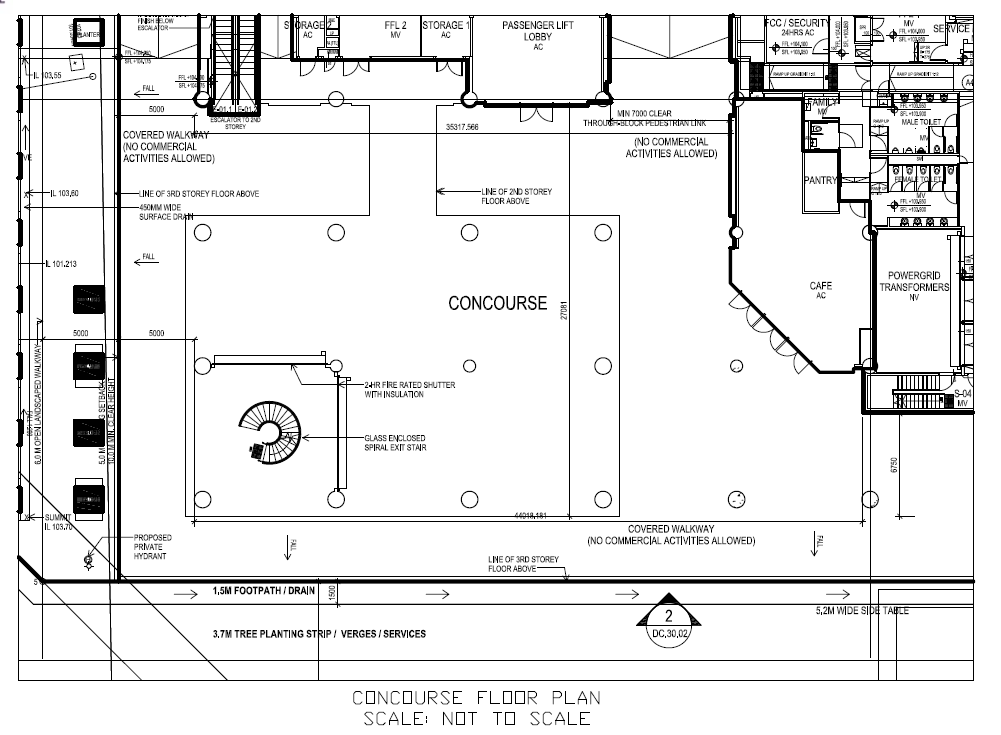 SCCC:Singapore Chinese Cultural CentreTenderer:Contract:The company that submits this Tender Document in the manner as prescribed hereinThe agreement entered into by the Contractor and SCCC stating the rights and obligations of the respective partiesContractor:The successful Tenderer whose tender has been accepted in whole or in partContract Price:The sum stated in the Form of Tender by the Contractor as the price for carrying out and full and final completion of the worksWorks:The Provide, delivery of goods and /or services in conformance and accordance with the Tender SpecificationsProject Completion Date:The date which all goods and/or services shall be functional/ ready as specified in the Tender SpecificationsNo.Item Description1.1AUDIO EQUIPMENT AND SYSTEMS1.1.1Provide professional audio equipment and systems to cater for both acoustic and amplified performance, and produce good sound output for up to 800 people onsite and live stream 1.1.2Provide equipment according to artistes’ technical rider, which can include but not limited to monitor speakers, microphones, direct boxes, stands, wireless IEM systems, aviom etc.1.1.3Provide all necessary cabling and accessories.1.2BACKLINE1.2.1Provide equipment according to artistes’ technical rider, which can include but not limited to keyboards, drums, MI amps, guitar amps, bass amp, DI boxes, stools, music stands, MI stand etc.1.3LIGHTING EQUIPMENT AND SYSTEMS1.3.1Provide effective lighting that caters for both intimate and amplified performances. 1.3.2Provide all necessary trusses, cabling and accessories etc. 1.4POWER SUPPLY1.4.1Provide power distribution boxes, cables and generators, where necessary.1.5STAGING AND HARDWARE1.5.1Design and provide a 3D drawing of the stage and performance area for live audience and live stream.1.5.2Provide stage, visuals/multi-media LED screen (min 6x4m) and projectors (where necessary), risers, barricades, fire  extinguishers etc and adhere to fire safety requirement.1.6MANPOWER1.6.1Provide adequate manpower for the performances which can include but not limited to:Production and Stage ManagerSound EngineerSound CrewStage HandsLighting ProgrammerLighting CrewVideo CrewSetup & Dismantle Crew1.6.2To implement crowd control management procedures on and surrounding the site. When necessary to engage professional security guards on site for large crowd.1.6.3To do headcount tracking for each TGIF session and send in report after every TGIF session.1.6.4To have flyer distributors and surveyors on site to give out flyers and conduct public surveys during each performance.1.7ARTISTES1.7.1Propose lists of artistes for SCCC’s management approval 3 months prior to each quarter.1.7.2To provide all approved artistes bios (in English and Chinese) and high resolution photos 3 months prior to each quarter submission.1.7.3To secure artistes’ shout-out videos 3 weeks before each show.1.7.4Secure artistes to cross post and shout out post on their social media platforms such as FB, IG and TikTok where applicable.1.8MISCELLANEOUS1.8.1Provide:Digital walkie talkie comms sets when necessaryClearcoms set when necessaryAll batteries when necessaryAll cabling, cable trays and accessories when necessaryDressing room hospitality such as food and drinks for the artistes according to their hospitality riderOther miscellaneous requirements1.8.2Provide PET test kits and checks for all crew and artistes as per latest covid advisory. Ensure all crew follow the latest SMM’s guidelines as announced by MCCY and NAC.1.8.3Securing and provide offsite recording studio for live streaming where necessary.1.9MARKETING1.9.1Leverage on own’s media network to market every TGIF sessions. E.g. artistes’ interviews, articles etc.1.9.2Marketing of all TGIF Music Station sessions through agency’s media platforms and artistes’ social media at least 3 weeks before each TGIF sessions.1.9.3Activating artistes’ fan clubs to support at each TGIF session.1.9.4Liaising and work with all TGIF’s social media partners on securing cross-post and marketing of every TGIF session. 1.9.5Submitting marketing reports and efforts on a quarterly basis to SCCC for review.2.0LICENSING AND PERMITS 2.0.1To ensure all music copyrights, licences and permits are secure for the production – on ground and online.2.0.2Online platforms include but not limited to Facebook, youtube, Instagram, tik tok and media owned related platforms. All licences must be able to support at least 1 year of presence on these platforms for each show.2.1TENDERER’S SUPPORT2.1.1Liaise with artistes, artistes’ managers, artistes’ entourage and SCCC Team at production meetings, rehearsals and show day.2.1.2Provide administration management as a singular billing party amongst all artistes and vendors.2.1.3Any Other Areas:Ensure all safety requirements are met.Observe reasonably practicable measures to ensure the safety and health of workers and other people that are affected by the work being carried out under Workplace Safety & Health Act.Provide and supply all the necessary manpower (including safety engineers, qualified technicians and support staff etc.) that is required for the construction of truss, towers or any structures requirementsAll manpower must possess the proper certification and work permits for the works required according to MOM guidelines.Seek and secure all the relevant and necessary licenses and approvals such as Professional Engineer (PE) endorsement, License Electrical Workers (LEW) temporary licensing, Building and Construction Authority (BCA) license and license(s) from all the respective public agencies for the construction of truss, towers or any structures requirements.Apply for the necessary permits to ensure the smooth operations of the event. (Compass licensing, Change of use of venue etc…)All necessary risk assessments, insurance and other documentation must be prepared and submitted to SCCC Estate department 7 working days before performance date.2.2SET-UP AND TEAR-DOWN2.2.1The Contractor must strictly adhere to the set-up and tear-down timeline for both show day and all rehearsals. All structures, equipment, debris etc. are to be cleared from site immediately at the end of performance. Inspection will be conducted to check on the condition of the site.2.2.2The Contractor must supply their own generators for power supply for the construction of all structures, and apply for all the necessary / relevant permits and licenses (e.g. water and power supply etc.) to facilitate their operational work on site.2.2.3The Contractor and workers must adhere to the security measures / rules and regulations of the SCCC and current SMM’s guideline as per NAC website. 2.2.4The Contractor is also fully responsible for the safety and security of the truss and structures, logistics set up including all the tools and all sound and lighting equipment, workers’ belongings etc. SCCC will not be liable for any damages or loss of equipment or belongings etc.2.2.5The Contractor is fully responsible for the cleanliness during the set-up and tear- down period.2.2.6The Contractor must put up proper signages to alert the public during the set up and dismantle period. Proper site management must be strictly adhered for the safety and cleanliness of the site throughout the whole period of set-up till all structures are dismantled.2.2.7The Contractor must make good any damage to the property of SCCC at the end of the event whenever requested by SCCC to do so.NoteOther suggestions may be included in the proposal as optional cost items (please do not include cost of optional items in the final cost).NoDeliverablesFY23 KPITarget1Clear concept of each show and how the 12 sessions can help SCCC achieve its strategic objectives Please provide concept for each of the 12 sessions in Form A. The concept should include themes, type of singers and songs, and expected number of singers per session.SCCC’s strategic objectives:To promote pride in one’s identity as Chinese Singaporean, whose culture is rooted in a cohesive multi-racial society  To promote pride that SCCC is the pre-eminent institution on Chinese Singaporean cultureFor more details, please refer to Page 9, Item 1.21Onsite and online audience Average of 50k per show (A total of 600k per FY)

Achieve average watch time of 3 mins and above for each quarter

Achieve average 1k engagement and above for each quarter 2Audience satisfaction rating(through surveys)≥ 90%3.1Increase audience’s interest in   Belonging (% of programme attendees who feel a greater sense of belonging to Singapore AND % of programme attendees who feel a personal sense of belonging and commitment to Singapore)≥ 70%3.2Pride (% of programme attendees who feel a greater sense of pride towards the Singapore Chinese culture AND % of programme attendees who feel proud of Singapore's heritage and culture, including Singapore Chinese culture)≥ 70%3.3Diversity (This programme has made me more willing to accept differences in culture, religious beliefs, origins, views and practices that are different)          ≥ 67%4Attracting youth audience (35 years and below)(through surveys)≥ 70%5Attracting new audience (first-time audience)(through surveys)≥ 50%TENDERER’S OFFERTENDERER’S OFFERTENDERER’S OFFERTENDERER’S OFFERFORM ATo:	Singapore Chinese Cultural Centre1, Straits Boulevard, Singapore 018906To:	Singapore Chinese Cultural Centre1, Straits Boulevard, Singapore 018906To:	Singapore Chinese Cultural Centre1, Straits Boulevard, Singapore 018906Tender No:SCCC/PROG/TGIF2 2/001Name of Tenderer:Tenderer Address & Telephone No:We,	(name in block letters) hereby offer and undertake on the acceptance of this tender to provide all the works/services as mentioned in the Tender Specifications and subject to the Conditions of Contract.Our tender is made subject to the Conditions of Tender and we agree that our tender remains open for consideration for a period of 180 days commencing on the closing date for the submission of tenders i.e., on 28 March 2022.We understand that you are not bound to accept the lowest or any tender you may receive and that you reserve the right to, and we agree that you may, accept our tender in whole or in part in accordance with Tender Guidelines.Unless and until a formal agreement is executed, as may be required by you in the Tender Guidelines, our offer with any authorised variations and your written acceptance thereof shall constitute a binding agreement between us.We agree that as and when requested by SCCC, we shall extend the validity of this offer for one or more periods not exceeding in total	calendar months.Our price (herein referred to as the “Contract Price”) for works/services to be provided by us is:12 x Hybrid sessions
S$	, excluding prevailing GST,  S$_________	_, including  prevailing GST.

12 x Online sessions
S$	, excluding prevailing GST,  S$_________	_, including  prevailing GST.Our concept for each of the 12 sessions is given in the Concept Paper attached hereto.A breakdown of the Contract Price for the works/services is given in the Priced Schedule attached hereto.We further undertake to give you any further information, which you may require. Dated this	day of	, 2022.We,	(name in block letters) hereby offer and undertake on the acceptance of this tender to provide all the works/services as mentioned in the Tender Specifications and subject to the Conditions of Contract.Our tender is made subject to the Conditions of Tender and we agree that our tender remains open for consideration for a period of 180 days commencing on the closing date for the submission of tenders i.e., on 28 March 2022.We understand that you are not bound to accept the lowest or any tender you may receive and that you reserve the right to, and we agree that you may, accept our tender in whole or in part in accordance with Tender Guidelines.Unless and until a formal agreement is executed, as may be required by you in the Tender Guidelines, our offer with any authorised variations and your written acceptance thereof shall constitute a binding agreement between us.We agree that as and when requested by SCCC, we shall extend the validity of this offer for one or more periods not exceeding in total	calendar months.Our price (herein referred to as the “Contract Price”) for works/services to be provided by us is:12 x Hybrid sessions
S$	, excluding prevailing GST,  S$_________	_, including  prevailing GST.

12 x Online sessions
S$	, excluding prevailing GST,  S$_________	_, including  prevailing GST.Our concept for each of the 12 sessions is given in the Concept Paper attached hereto.A breakdown of the Contract Price for the works/services is given in the Priced Schedule attached hereto.We further undertake to give you any further information, which you may require. Dated this	day of	, 2022.We,	(name in block letters) hereby offer and undertake on the acceptance of this tender to provide all the works/services as mentioned in the Tender Specifications and subject to the Conditions of Contract.Our tender is made subject to the Conditions of Tender and we agree that our tender remains open for consideration for a period of 180 days commencing on the closing date for the submission of tenders i.e., on 28 March 2022.We understand that you are not bound to accept the lowest or any tender you may receive and that you reserve the right to, and we agree that you may, accept our tender in whole or in part in accordance with Tender Guidelines.Unless and until a formal agreement is executed, as may be required by you in the Tender Guidelines, our offer with any authorised variations and your written acceptance thereof shall constitute a binding agreement between us.We agree that as and when requested by SCCC, we shall extend the validity of this offer for one or more periods not exceeding in total	calendar months.Our price (herein referred to as the “Contract Price”) for works/services to be provided by us is:12 x Hybrid sessions
S$	, excluding prevailing GST,  S$_________	_, including  prevailing GST.

12 x Online sessions
S$	, excluding prevailing GST,  S$_________	_, including  prevailing GST.Our concept for each of the 12 sessions is given in the Concept Paper attached hereto.A breakdown of the Contract Price for the works/services is given in the Priced Schedule attached hereto.We further undertake to give you any further information, which you may require. Dated this	day of	, 2022.We,	(name in block letters) hereby offer and undertake on the acceptance of this tender to provide all the works/services as mentioned in the Tender Specifications and subject to the Conditions of Contract.Our tender is made subject to the Conditions of Tender and we agree that our tender remains open for consideration for a period of 180 days commencing on the closing date for the submission of tenders i.e., on 28 March 2022.We understand that you are not bound to accept the lowest or any tender you may receive and that you reserve the right to, and we agree that you may, accept our tender in whole or in part in accordance with Tender Guidelines.Unless and until a formal agreement is executed, as may be required by you in the Tender Guidelines, our offer with any authorised variations and your written acceptance thereof shall constitute a binding agreement between us.We agree that as and when requested by SCCC, we shall extend the validity of this offer for one or more periods not exceeding in total	calendar months.Our price (herein referred to as the “Contract Price”) for works/services to be provided by us is:12 x Hybrid sessions
S$	, excluding prevailing GST,  S$_________	_, including  prevailing GST.

12 x Online sessions
S$	, excluding prevailing GST,  S$_________	_, including  prevailing GST.Our concept for each of the 12 sessions is given in the Concept Paper attached hereto.A breakdown of the Contract Price for the works/services is given in the Priced Schedule attached hereto.We further undertake to give you any further information, which you may require. Dated this	day of	, 2022.We,	(name in block letters) hereby offer and undertake on the acceptance of this tender to provide all the works/services as mentioned in the Tender Specifications and subject to the Conditions of Contract.Our tender is made subject to the Conditions of Tender and we agree that our tender remains open for consideration for a period of 180 days commencing on the closing date for the submission of tenders i.e., on 28 March 2022.We understand that you are not bound to accept the lowest or any tender you may receive and that you reserve the right to, and we agree that you may, accept our tender in whole or in part in accordance with Tender Guidelines.Unless and until a formal agreement is executed, as may be required by you in the Tender Guidelines, our offer with any authorised variations and your written acceptance thereof shall constitute a binding agreement between us.We agree that as and when requested by SCCC, we shall extend the validity of this offer for one or more periods not exceeding in total	calendar months.Our price (herein referred to as the “Contract Price”) for works/services to be provided by us is:12 x Hybrid sessions
S$	, excluding prevailing GST,  S$_________	_, including  prevailing GST.

12 x Online sessions
S$	, excluding prevailing GST,  S$_________	_, including  prevailing GST.Our concept for each of the 12 sessions is given in the Concept Paper attached hereto.A breakdown of the Contract Price for the works/services is given in the Priced Schedule attached hereto.We further undertake to give you any further information, which you may require. Dated this	day of	, 2022.Tenderer’s Company or	Business Registration No:Tenderer’s Company or	Business Registration No:Tenderer’s official Stamp:Tenderer’s official Stamp:Tenderer’s official Stamp:Authorised Signature:Authorised Signature:Tenderer’s official Stamp:Tenderer’s official Stamp:Tenderer’s official Stamp:Name:Name:Telephone/Handphone No: Fax:Telephone/Handphone No: Fax:Telephone/Handphone No: Fax:Designation:Designation:Email:Email:Email:NOTICE: This Form must be duly completed and signed. Any change to its wordings may render the Tender liable to DISQUALIFICATION.NOTICE: This Form must be duly completed and signed. Any change to its wordings may render the Tender liable to DISQUALIFICATION.NOTICE: This Form must be duly completed and signed. Any change to its wordings may render the Tender liable to DISQUALIFICATION.NOTICE: This Form must be duly completed and signed. Any change to its wordings may render the Tender liable to DISQUALIFICATION.NOTICE: This Form must be duly completed and signed. Any change to its wordings may render the Tender liable to DISQUALIFICATION.TENDERER’S PROFILETENDERER’S PROFILEFORM BCompany’s Name:Address:Country	ofIncorporation:Year of Establishment:Ownership:Registration	Numberwith ACRA(State	Financial Category)GST Registration No.Total Paid-up Capital:Please attach copy of the following:Organisation ChartLatest Audited Balance Sheet and P&L StatementList of Reference CustomersPlease attach copy of the following:Organisation ChartLatest Audited Balance Sheet and P&L StatementList of Reference CustomersPlease attach copy of the following:Organisation ChartLatest Audited Balance Sheet and P&L StatementList of Reference CustomersPRICE SCHEDULE OF TENDERER’S OFFERPRICE SCHEDULE OF TENDERER’S OFFERPRICE SCHEDULE OF TENDERER’S OFFERPRICE SCHEDULE OF TENDERER’S OFFERPRICE SCHEDULE OF TENDERER’S OFFERPRICE SCHEDULE OF TENDERER’S OFFERPRICE SCHEDULE OF TENDERER’S OFFERFORM CItem No.Name/Model of itemQuantity (No.	of units)(a)Tender Quotation Per Unit(Including Freight, Delivery	and Installation(b)Tender	Quotation Per Item(a) x (b) = (c)Discou nt(d)Net	TenderQuotation(c) – (d) = (e)Any other Relevant RemarksTotal ValueTotal ValueTotal ValueTotal ValueMAJOR PROJECTS COMPLETED BY TENDERER’S COMPANY WITHIN THE LAST 3 YEARSMAJOR PROJECTS COMPLETED BY TENDERER’S COMPANY WITHIN THE LAST 3 YEARSMAJOR PROJECTS COMPLETED BY TENDERER’S COMPANY WITHIN THE LAST 3 YEARSMAJOR PROJECTS COMPLETED BY TENDERER’S COMPANY WITHIN THE LAST 3 YEARSMAJOR PROJECTS COMPLETED BY TENDERER’S COMPANY WITHIN THE LAST 3 YEARSFORM DGovt Bodies/Stat Boards/Other ClientsTitleDescription of ProjectContract ValueStart DateEnd DateCURRENT PROJECTS UNDERTAKEN BY TENDERER’S COMPANYCURRENT PROJECTS UNDERTAKEN BY TENDERER’S COMPANYCURRENT PROJECTS UNDERTAKEN BY TENDERER’S COMPANYCURRENT PROJECTS UNDERTAKEN BY TENDERER’S COMPANYCURRENT PROJECTS UNDERTAKEN BY TENDERER’S COMPANYCURRENT PROJECTS UNDERTAKEN BY TENDERER’S COMPANYCURRENT PROJECTS UNDERTAKEN BY TENDERER’S COMPANYFORM EGovt Bodies/Stat Boards/Other ClientsTitleDescription of ProjectContract ValueStart DateEnd DatePercentage now completedPercentage now completedPROFILE OF TENDERER’S PROJECT TEAMPROFILE OF TENDERER’S PROJECT TEAMPROFILE OF TENDERER’S PROJECT TEAMPROFILE OF TENDERER’S PROJECT TEAMPROFILE OF TENDERER’S PROJECT TEAMFORM F(Please complete below and state clearly the qualifications and experience of the staff in your team who would be assigned to this project, if awarded. Please attached their CVs)(Please complete below and state clearly the qualifications and experience of the staff in your team who would be assigned to this project, if awarded. Please attached their CVs)(Please complete below and state clearly the qualifications and experience of the staff in your team who would be assigned to this project, if awarded. Please attached their CVs)(Please complete below and state clearly the qualifications and experience of the staff in your team who would be assigned to this project, if awarded. Please attached their CVs)(Please complete below and state clearly the qualifications and experience of the staff in your team who would be assigned to this project, if awarded. Please attached their CVs)(Please complete below and state clearly the qualifications and experience of the staff in your team who would be assigned to this project, if awarded. Please attached their CVs)Name and ContactDesignationYrs of experienceQualificationExperience(Past & current projects)Awards